ZATWIERDZAM 							         R E G U L A M I Nkonkursu fotograficznego
„Bezpieczne ferie 2024”realizowanego w ramach  Działań Prewencyjnych „Bezpieczne ferie 2024”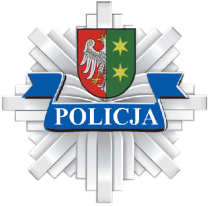 Wydział Prewencji
Komenda Wojewódzka Policji 
w Gorzowie Wlkp.Gorzów Wlkp., styczeń 2024 rokORGANIZATOR:Wydział Prewencji Komendy Wojewódzkiej Policji w Gorzowie Wlkp. CELE KONKURSU:propagowanie zasad bezpiecznych zachowań wśród dzieci podczas wypoczynku zimowego, edukacja i popularyzacja wiedzy wśród dzieci na temat zasad bezpiecznego spędzania wolnego czasu,ograniczenie wypadków podczas zimowych zabaw.PRZEDMIOT KONKURSU:Przedmiotem konkursu jest wykonanie jednej fotografii poruszającej tematykę promującą bezpieczny sposób spędzania wolnego czasu podczas ferii zimowych.ADRESACI:w konkursie mogą uczestniczyć uczniowie klas IV-VIII szkół podstawowych mieszkający na terenie woj. lubuskiego.ORGANIZACJA KONKURSU:Fotografię w formacie .jpg lub innym należy wykonać dowolną techniką.Konkurs odbywać się będzie w formule jednoetapowej (etap wojewódzki). Dzieci za pośrednictwem rodziców lub szkół, powinny przesłać prace wraz z kartą zgłoszenia (załącznik nr 1 do Regulaminu) w terminie do 26 lutego 2024 r. 
w formie elektronicznej na adres poczty elektronicznej na adres internetowy Wydziału Prewencji Komendy Wojewódzkiej Policji w Gorzowie Wlkp.sekretariat.prew@go.policja.gov.plw temacie wiadomości wpisując: Konkurs fotograficzny „Bezpieczne 
ferie 2024”.Wraz z fotografią należy przesłać skan wypełnionej karty zgłoszenia (załącznik 
nr 1 do Regulaminu). Jedna osoba (autor) może zgłosić do konkursu tylko jedną pracę.Rozstrzygnięcie konkursu nastąpi do 15 marca 2024 r. Komisja Konkursowa przyzna: I, II, III miejsce. Wyniki konkursu zostaną ogłoszone na stronach internetowych organizatora 
i współorganizatorów. KRYTERIA OCENY:Członkowie Komisji Konkursowej oceniającej prace wezmą pod uwagę: zgodność pracy z tematyką konkursową,wartość merytoryczną i walory edukacyjne pracy,wartość artystyczną i techniczną wykonania pracy.SKŁAD KOMISJI KONKURSOWEJ:Przewodniczący:Naczelnik Wydziału Prewencji Komendy Wojewódzkiej Policji w Gorzowie Wlkp.Funkcjonariusz lub pracownik cywilny Wydziału Komunikacji Społecznej Komendy Wojewódzkiej Policji w Gorzowie Wlkp.Funkcjonariusz Wydziału Prewencji Komendy Wojewódzkiej Policji 
w Gorzowie Wlkp.NAGRODY:Autorzy prac, które zajmą I, II, III miejsce otrzymają dyplomy i nagrody rzeczowe ufundowane przez Wydział Prewencji KWP w Gorzowie Wlkp.Laureaci konkursu zostaną poinformowani o terminie i sposobie wręczenia nagród telefonicznie przez organizatora. PRAWA AUTORSKIE:Uczestnik konkursu (jego opiekun prawny) poprzez dokonanie zgłoszenia, oświadcza, że przysługują mu wyłączne i nieograniczone prawa autorskie oraz prawa pokrewne do przesłanej pracy. Uczestnik konkursu (jego opiekun prawny) upoważnia nieodpłatnie Organizatora do korzystania z pracy (w sposób nieograniczony czasowo 
i terytorialnie) w dowolnym celu, a w szczególności, choć niewyłącznie, 
w wydawnictwach i pozostałych mediach Organizatorów, w ramach obszarów działania Organizatorów. Uczestnik (jego opiekun prawny) wyraża zgodę na oznaczenie autorstwa prac rozpowszechnianych zgodnie z niniejszym Regulaminem. Uczestnik (jego opiekun prawny) wyraża zgodę na publikowanie 
i rozpowszechnianie następujących danych: imię, nazwisko, wiek, miejscowość, 
w której zamieszkuje oraz nazwę i miejscowość szkoły.Organizator zastrzega sobie prawo do fotograficznej i audiowizualnej rejestracji wydarzenia oraz jego prezentacji w materiałach promocyjnych 
i sprawozdawczych związanych z organizowanym konkursem a Uczestnik (jego opiekun prawny) zgadza się na publikację swojego wizerunku wykonanego podczas uroczystości wręczania nagród. Uczestnik (jego opiekun prawny) zrzeka się jakiegokolwiek wynagrodzenia 
za korzystanie z prac zgodnie z niniejszym Regulaminem, w tym w szczególności wynagrodzenia za rozpowszechnianie prac na stronie internetowej oraz inne przypadki publicznego udostępniania prac. Uwieczniając na fotografii wizerunek człowieka, uczestnik zapewnia, że osoba, której wizerunek uwieczniono wyraziła zgodę na wykorzystanie jego wizerunku 
w konkursie oraz jego nieodpłatna publikację.DANE OSOBOWE:Zgłoszenie do udziału w konkursie oznacza zgodę na przetwarzanie przez Organizatora danych osobowych podanych w karcie zgłoszenia zgodnie z art. 13 Rozporządzenia Parlamentu Europejskiego i Rady (UE) 2016/679 z dnia 27 kwietnia 2016r. w sprawie ochrony osób fizycznych w związku z przetwarzaniem danych osobowych i w sprawie swobodnego przepływu takich danych oraz uchylenia dyrektywy 95/46/WE (ogólne rozporządzenie o ochronie danych), zwanego dalej RODO. Dane osobowe podane w karcie zgłoszenia będą przetwarzane przez Organizatora z siedzibą i adresem przy ul. Kwiatowej 10 w Gorzowie Wlkp. 
(66-400), z którym można skontaktować się za pośrednictwem adresu e-mail: sekretariat.prew@go.policja.gov.pl.Dane osobowe podane w karcie zgłoszenia będą przetwarzane na podstawie przepisów prawa oraz będą wykorzystywane w celu organizacji 
i przeprowadzenia konkursu, publikacji informacji o laureatach konkursu oraz ich prac na stronie internetowej KWP w Gorzowie Wlkp., komend miejskich 
i powiatowych Policji woj. lubuskiego oraz Komendy Głównej Policji i w mediach.Dane osobowe podane w karcie zgłoszenia będą przetwarzane przez okres trwania konkursu, a następnie archiwizowane zgodnie z obowiązującymi przepisami prawa.Osoby, których dane osobowe przetwarza Organizator, mają prawo do: dostępu do swoich danych osobowych, żądania sprostowania danych, które 
są nieprawidłowe, żądania usunięcia danych, żądania ograniczenia przetwarzania danych, wniesienia sprzeciwu wobec przetwarzania danych, przysługuje także prawo do wniesienia skargi do organu nadzorczego tj.: Prezesa Urzędu Ochrony Danych Osobowych.Komendant Wojewódzki Policji w Gorzowie Wlkp. nie zamierza przekazywać danych osobowych uczestników konkursu do państwa trzeciego/organizacji międzynarodowej.Podanie danych osobowych jest dobrowolne, ale konieczne do umożliwienia Organizatorowi zorganizowania konkursu i powiadomienia laureatów 
o przyznaniu nagród.Organizator nie przetwarza danych osobowych uczestników konkursu w sposób opierający się wyłącznie na zautomatyzowanym przetwarzaniu, w tym profilowaniu. POSTANOWIENIA KOŃCOWE:Wydział Prewencji KWP w Gorzowie Wlkp. zastrzega sobie prawo 
do wykorzystania prac w drukowanych materiałach prewencyjnych. Prace nadesłane po terminie oraz nie spełniające wymogów regulaminowych zostaną zdyskwalifikowane.Kwestie sporne wynikające z niniejszego regulaminu rozstrzyga Naczelnik Wydziału Prewencji KWP w Gorzowie Wlkp. Szczegółowych informacji udziela: 
st. sierż. Adam Załuski, tel. 47 79 115 73Wydział Prewencji Komendy Wojewódzkiej Policji 
ul. Kwiatowa 10 66-400 Gorzów Wlkp. tel. kontaktowy sekretariat: 47 79 115 70